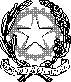 MINISTERO dell'ISTRUZIONE E DEL MERITOUfficio Scolastico Regionale per il LazioISTITUTO COMPRENSIVO "PIAZZA WINCKELMANN"P.zza J. J. Winckelmann, 20 - 00162 ROMA – Cod. RMIC8EC00CTel. 06/86219146 – Codice Fiscale 97713670582 - Codice Univoco Ufficio UF9CBPe-mail rmic8ec00c@istruzione.it – PEC rmic8ec00c@pec.istruzione.it – www.icpiazzawinckelmann.edu.itAl Dirigente Scolastico  dell’I.C. “Piazza Winckelmann” - RomaOGGETTO: Richiesta permesso non retribuito (art. 19, comma 7 *, C.C.N.L. 24.07.2003)      l  	sottoscritt       	qualifica                                                                              con contratto di lavoro a tempo determinatoin servizio presso……………………………………………………… sede………………………………………………………..chiedela concessione di un permesso non retribuitodi giorni                e precisamente dal                                               al  	   per□ CONCORSI / ESAMI *          □ MOTIVI PERSONALI **            □ MOTIVI FAMILIARI **A tal fine, dichiara:  Di aver fruito a tutt’oggi, nel corrente anno scolastico. di n. _____ giorni di permesso non retribuito per motivi personali o familiari.Allega, ovvero presenterà alla ripresa del servizio, idonea documentazione o autocertificazione in base alle leggi vigenti.Roma, lì  	(firma)*  COMMA  7. ART 19 :  Al personale docente, educativo ed ATA assunto a tempo determinato, ivi compreso quello di cui al precedente comma 5, sono concessi permessi non retribuiti, per la partecipazione a concorsi od esami, nel limite di otto giorni complessivi per anno scolastico, ivi compresi quelli eventualmente richiesti per il viaggio. Sono, inoltre, attribuiti permessi non retribuiti, fino ad un massimo di sei giorni, per i motivi previsti dall’art. 15, comma 2.** Comma 2 ART 15 : Il dipendente, inoltre, ha diritto, a domanda, nell'anno scolastico, a tre giorni di permesso per motivi personali o familiari documentati anche mediante autocertificazione. Per gli stessi motivi e con le stesse modalità, sono fruiti i sei giorni di ferie durante i periodi di attività didattica di cui all’art. 13, comma 9, prescindendo dalle condizioni previste in tale norma.DICHIARAZIONE SOSTITUTIVA DI CERTIFICAZIONE( art. 2 Legge 04/01/1968, n. 15, art.3, comma 10, Legge 15/03/1997 n. 127, art.1, Dpr 20/10/1998 n. 403)(art.46 D.P.R. 445 del 28/12/2000)Il/la sottoscritto/a  	nato/a a                                                                                               il                                                       ,in servizio c/o questa ISTITUTO COMPRENSIVO in qualità di  	con contratto a tempo DETERMINATOconsapevole che in caso di falsa dichiarazione verranno applicate le sanzioni previste dal codice penale, che comporta inoltre la decadenza dal beneficio ottenuto sulla base della dichiarazione non veritieraD  I C H I A R  Adi usufruire di N.                                       giorno/i di permesso NON retribuitoper Concorsi / Esami / motivi Personali / motivi Familiari (art. 19 COMMA 7   CCNL 29.11.2007)e precisamente:  	per  	(breve descrizione della motivazione della richiesta di permesso)Roma,    	IL/LA DICHIARANTE